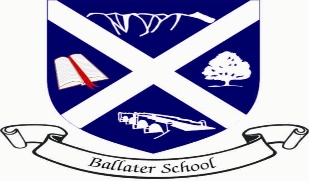 Ballater SchoolWeekly UpdateFriday 23rd September 2022We have had a busy morning today having all our pupil photographs taken in the school woods. We look forward to seeing the pictures when they are ready for viewing. We will pass on the viewing instructions when we receive them from Aboyne Photographics.Work GroupsWe are pleased to have finally restarted our school work groups. All pupils opted to be part of a work group and we currently have Digital, Rights Respecting, School Improvements and School Event groups. The groups meet on a rotation every Friday afternoon and are mixed stage groups with a teacher leading each group.ChoirWe are getting our choir going early this year as we have been invited to sing at the Evening Express Christmas Concert at TECA in early December. We are holding our first choir session today and will begin learning our chosen songs from next week. We will be in touch nearer the time with performance arrangements.Parent Council AGMWe are looking forward to hosting our first face to face Parent Council meeting for some time on Monday 26th September. The annual AGM will be held in the school, starting at   7pm. All parents of the school are automatically members of the Parent Forum and therefore eligible to attend and join the Parent Council. It would be lovely to see some new faces supporting this important group.Nursery StaffingWe are holding interviews for a part time Early Years Practitioner post on Monday 3rd October. We will update you with information when we hopefully have a successful candidate.PE KitA reminder now that we are doing more PE in the school hall, to make sure your child has suitable footwear for indoor PE. We have quite a few pupils wearing general shoes instead of gym shoes or clean trainers which has resulted in quite a few slips and trips in PE. EarringsIf you child must wear earrings to school, they must be either removed for PE or covered with medical tape to avoid accidents. Please ensure your child has their own tape to use if required. School staff are not permitted to remove earrings for your child.Wishing you a restful and enjoyable weekendThe Ballater School and Nursery Team